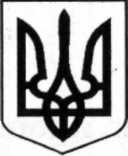 КУЗЕМИНСЬКИЙ ЛІЦЕЙ ІМЕНІ ВАСИЛЯ ШАРЕНКАГРУНСЬКОЇ СІЛЬСЬКОЇ РАДИ ОХТИРСЬКОГО РАЙОНУ СУМСЬКОЇ ОБЛАСТІвул. Центральна, 22, с. Куземин, Охтирський район Сумська область, 42752e-mail: kuzemyn2014@meta.uaНАКАЗ04.01.2023                             	          № 4Про моніторинг стану відвідування відео уроків учнямиВідповідно до Закону України “Про освіту”, на виконання МОН України від 04 вересня 2003 року №595 '”Про вдосконалення постійного контролю за охоплення навчанням і вихованням дітей”, постановою Кабінету Міністрів України від 12.04.2000 року №646 ''Про затвердження інструкцій з обліку дітей і підлітків шкільного віку” та з метою забезпечення конституційного права громадян на здобуття повної загальної середньої освіти, вдосконалення постійного віку, в ліцеї систематично здійснюється контроль за відвідуванням учнями ліцею у 2022-2023 навчальному році.	З 01 вересня 2022 року здобувачі освіти закладу знаходяться на дистанційному навчанні. Проте адміністрацією закладу та класними керівниками здійснюється постійний контроль за відвідуванням дистанційних уроків учнями. В закладі навчається 100 учнів. Впродовж І семестру 2022-2023 навчального року ведеться документація (класні журнали, письмові пояснення батьків, медичні довідки), здійснено моніторинг уроків помісячно.	Моніторинг знань учнями за І семестр показав, що на початку семестру всі учні своєчасно приступили до навчання. 97% рівень відвідування тривав впродовж першого та другого тижня навчання. Далі ж учні почали гірше відвідувати уроки дистанційного навчання.	Згідно з планом роботи школи на 2022-2023 навчальний рік щодо організації контролю за відвідуванням учнями навчальних педагогічним колективом закладу освіти проводиться систематична робота. Класний керівник кожного дня здійснює облік відвідувань учнів класу. В разі відсутності учня на уроках класні керівники через його батьків виявляють причини невідвідування учнями ліцею, позначають причину відсутності (хвороба, поважна причина) та підтверджують довідками відсутність учнів на уроках. 	Аналіз відвідування учнями ліцею за І семестр показав, що найвищий показник відвідування мають учні 1 класу (класний керівник Наталія КАЛЮЖНА), 2 класу (класний керівник Світлана КРАВЧЕНКО), 4 класу (класний керівник Лідія ШЕВЧЕНКО), 5 класу (класний керівник Ольга ЗОСИМОВА), 6 класу (класний керівник Юлія ЛЯШЕНКО), 8 класу (класний керівник Тамара ЗУБЧЕНКО). Найнижчий рівень відвідування в 10 класі (класний керівник Валентина КУЛИК).	В цілому якість відвідування учнів ліцею погіршився. Але це пояснюється рядом об’єктивних причин. В умовах воєнного стану в державі учні не завжди мають можливість виходити на онлайн заняття. Проте навчальний матеріал опрацьований учнями самостійно, а причини відсутності з’ясовуються класним керівником в індивідуальному порядку. Частина учнів перебувають за кордоном і не завжди мають змогу працювати синхронно з учнями свого класу.	Питання охоплення навчанням та відвідування учнями ліцею знаходиться під постійним контролем адміністрації ліцею: здійснюється аналіз роботи колективу на основі комплексної перевірки відвідування учнями уроків. Також адміністрацією та соціально-психологічною службою з учнями постійно проводиться попереджувально-профілактична робота. На класних батьківських зборах, на засіданнях радах профілактики правопорушень заслуховували питання відвідування учнями онлайн уроків. Проте класним керівникам слід посилити контроль за відвідуванням учнями занять під час дистанційного навчання. Педагоги повинні вчасно інформувати батьківпро пропуски їхніми дітьми навчальних онлайн занять.НАКАЗУЮ:        1.Класним керівникам:1.1. Забезпечити контроль за відвідуванням здобувачами освіти навчальних онлайн занять.1.2. Продовжувати роботу щодо щоденного контролю відвідування учнями ліцею.1.3. У разі відсутності учня під час дистанційного навчання відразу з’ясувати причину. Інформувати батьків або осіб, які їх замінюють та адміністрацію ліцею.1.4. Аналізувати кожного місяця стан відвідування учнями уроків.   2.Активно застосовувати різноманітні форми підвищення мотивації учнів до навчання.3.Якщо учень систематично або тривалий час не відвідує уроки без поважних причин, залучати до виховної роботи з ним комісію у справах неповнолітніх, а у разі необхідності - ювенальну поліцію у справах неповнолітніх.	4.Контроль за виконанням  наказу покласти на заступника директора з навчально-виховної роботи Оксану РЕШІТЬКО.Директор                                                                  Людмила ЯВТУШЕНКО